Introduction to Chapter One: Getting StartedMathPower 10, Ontario Ed., McGraw-Hill Ryerson p. 3Simplifying ExpressionsExpand the expression by multiplying, dividing, etc.Collect like terms and then simplifySolving for a variable in an equationThe goal here is to ISOLATE THE VARIABLE YOU ARE SOLVING FOR – get it to one side of the equation.Ex. 3: 4x – 2 = 2x + 1Ex. 4: Solving an equation for another variableThe objective with these problems is to get isolate one variable in terms of another.  Your answer will be an equation.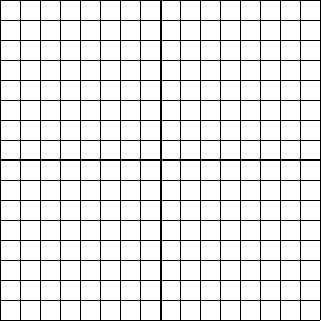 Graphing a Pair of Line and finding the Point of IntersectionGraph the two lines (either using slope/intercept or by using the x, y-intercept method)Find the point where the two lines intersectThis is called the SOLUTION to this system (The SYSTEM is the two linear equations)Ex. 9: Graph and find the point of intersection for y = 3 – x and y = x – 7CHECK YOUR LEARNING – can you do the following?Simplify an expression with one or several variablesSolve for a variable in an equationRearrange an equationGraph lines using intercepts, slope and find the points of intersectionSection 1.1 and 1.2: Solving Linear Systems GraphicallyMathPower 10, Ontario Ed., McGraw-Hill Ryerson p. 4-15IMPORTANT DEFINITIONS!A single equation with one variable has only ONE SOLUTION.  For example, 2x + 1 = 7 can only have ONE real value for x that satisfies the equation – that is, x = _____.A single equation with two variables can have INFINITE SOLUTIONS.  For example, 2x + y = 9 is the equation of a line and, therefore, there are INFINITE points on this line that satisfy the equation.  Some are (0, 9), (1,7), (3,3) and (-1, 11).How many solutions would 0x = 0 have? ___________________________________________________________________________Discovering the Three Cases of Solutions in a Linear SystemGraph the following equations and determine the solution to the system of equation.y = x + 4y = 2 – xFill in the following chart:Graph the following equations and determine the solution to the system of equation.y = 2x + 3y = 2x - 4Fill in the following chart:Graph the following equations and determine the solution to the system of equation.  First, change the two equations into slope/intercept from (y = mx + b).x + y = 32x + 2y = 6Fill in the following chart:Analyzing Systems of Equations without graphing themNow that you know how the slopes/intercepts give clues about the solutions to systems, you don’t need to graph the system to determine whether it has one solution, no solutions or infinite solutions.Basically, convert the two equations to slope/intercept form (y=mx + b) and then analyse their slope and intercepts.Check your learning – are you able to:Define what a system is and know how many solutionsUnderstand what an ordered pair isGraph two linear equations and determine the solution by intersectionKnow the three cases of solutions (i.e., one, none or infinite), how they look graphically and how their equations lookUse a graphing calculator to graph a system of equations and find the point of intersectionAnalyse a system of equations without graphing itSection 1.3: Solving Linear Systems by SubstitutionMathPower 10, Ontario Ed., McGraw-Hill Ryerson p. 16-23Recall: a SYSTEM OF EQUATIONS is a way of saying there are a number of equations with the same variables.  The following are systems of equations.In this lesson, you will be solving a system of two linear equations using algebra.  Remember, a system of equations can have one solution, infinite solutions or no solution.You can solve a system by substitution as follows:Ex. 1:  Solve the following system of equations by substitution; describe the solution graphically.x + 3y = 22x + 5y = 3Ex. 2: Solve the following system of equations by substitution; describe the solution graphically.-4a + 2b + 6 = 08a – 4b – 12 = 0


Ex. 3: Solve the following system of equations by substitution; describe the solution graphically.2s + 2t = 73(s+1) – 3(-1-t) = 18CHECK YOUR LEARNING – are you able to?Solve a system of two linear equations by substituting one into the otherConclude whether the system has one solution, infinite solutions, or no solutionsBased on the solution, describe how the system would look graphically(Challenge: #12, 13 and 14)Section 1.5: Solving Linear Systems by EliminationMathPower 10, Ontario Ed., McGraw-Hill Ryerson p. 26-33So far, you have been able to solve a system of two linear equations by graphing and by substitution.  In this lesson, you will learn how to solve a system by ELIMINATION.The steps are as follows:Ex. 1: Solve the system by elimination.  Check your answer.5x + 2y = -112y + 3x =-9Ex. 2:  Solve the system by elimination.  Check your answer.8c – 3d = -102c – 5d = 6Solving linear systems with decimalsSometimes an equation will have a decimal coefficient.  Since it is easier to work with integer coefficients, we can multiply the equation by 10, 100, 1000, etc. to get rid of the decimals.Ex. 3:  Solve the system by elimination.  Check your answer.1.7x + 3.5y = 0.010.6x + 1.2y = 0Solving linear systems with fractionsAgain, some linear systems involve fractional coefficients.  To get rid of the denominators, multiply the equation by the LCD (lowest common denominator).  This will cancel the denominator and you can work with easier integers.
Example 4:Section 1.6: Translating Words into EquationsMathPower 10, McGraw-Hill Ryerson pp. 36-37In this section, we are looking to translate words and problems into mathematical equations.  We will develop this skill by working through examples together.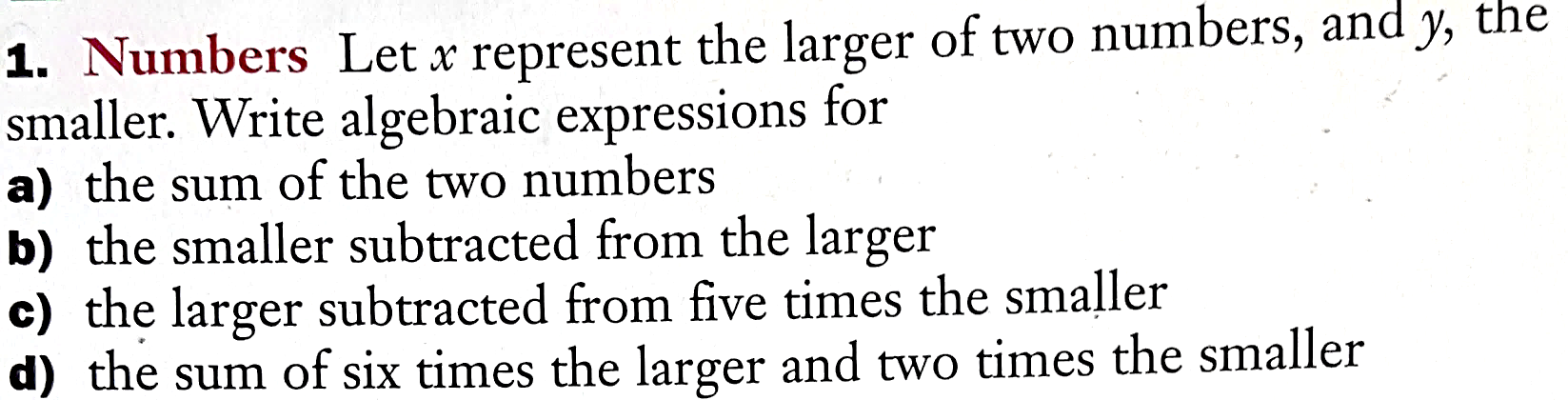 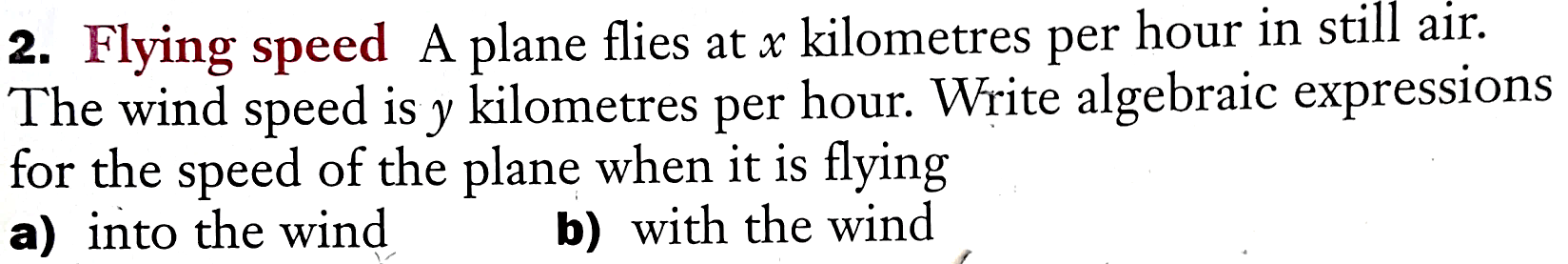 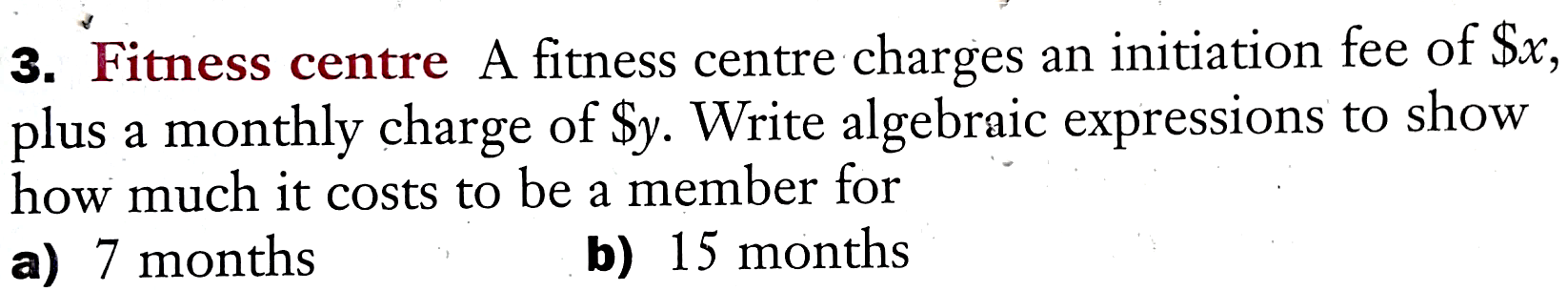 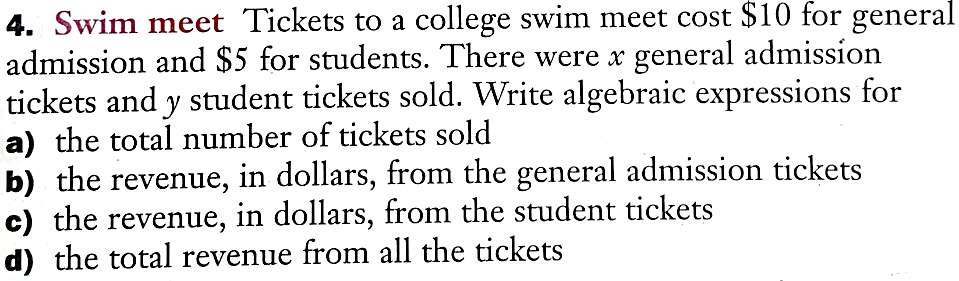 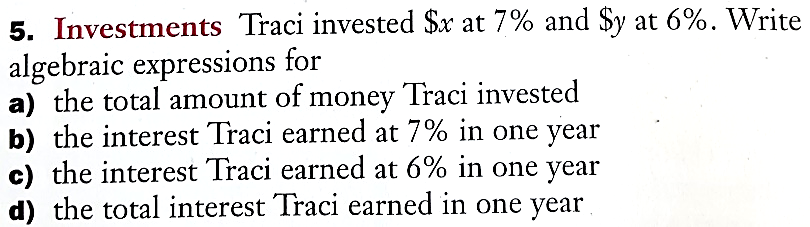 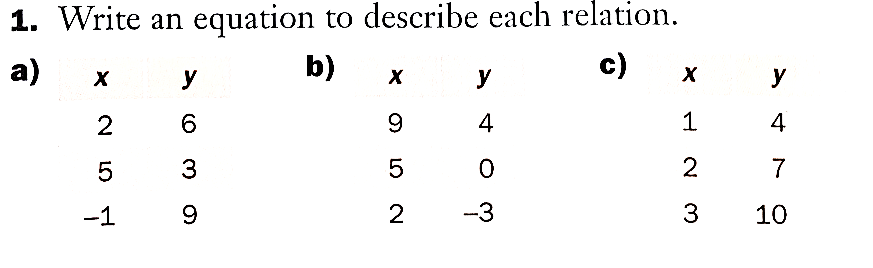 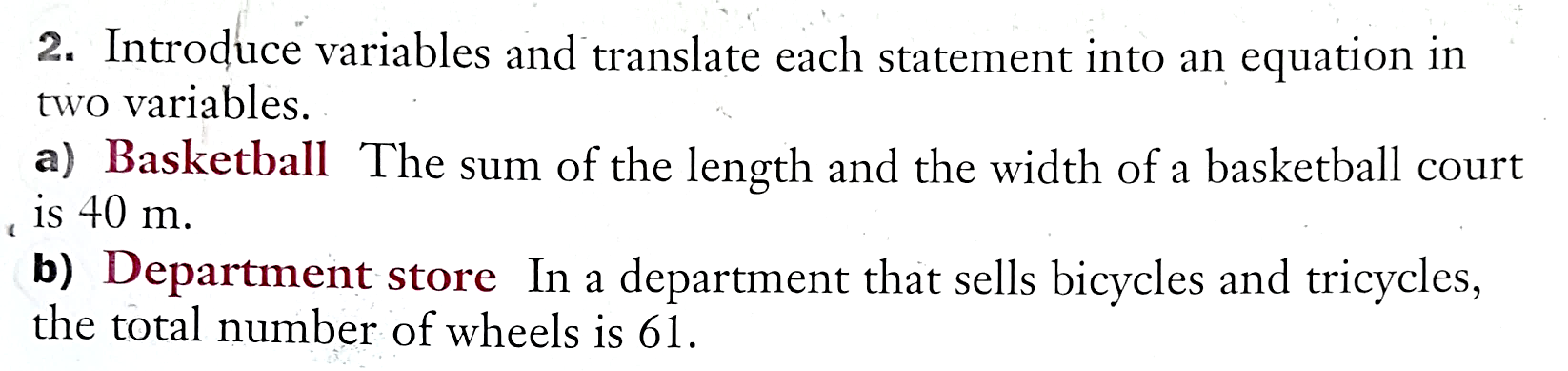 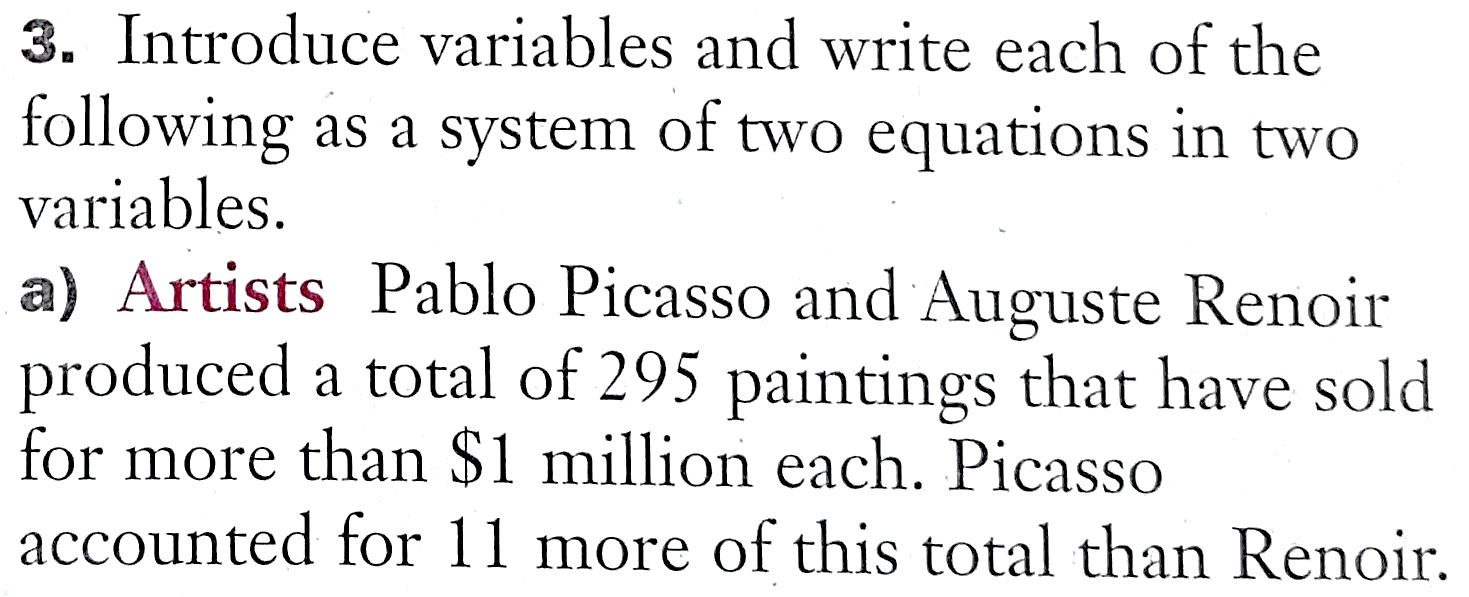 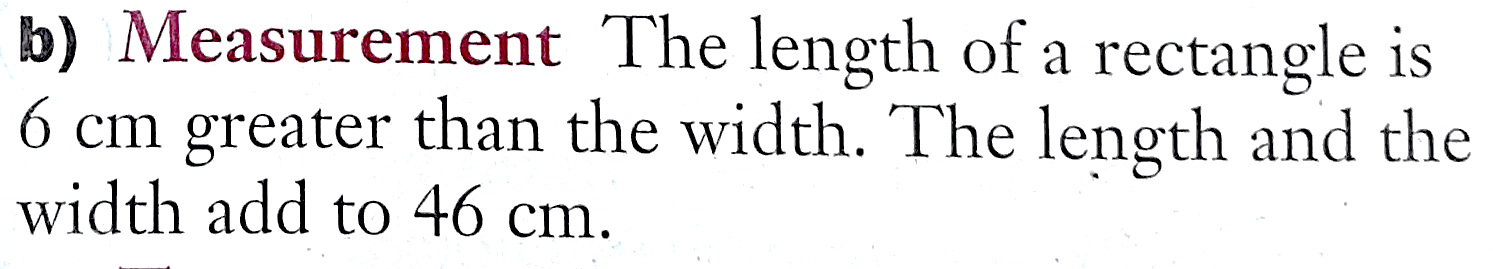 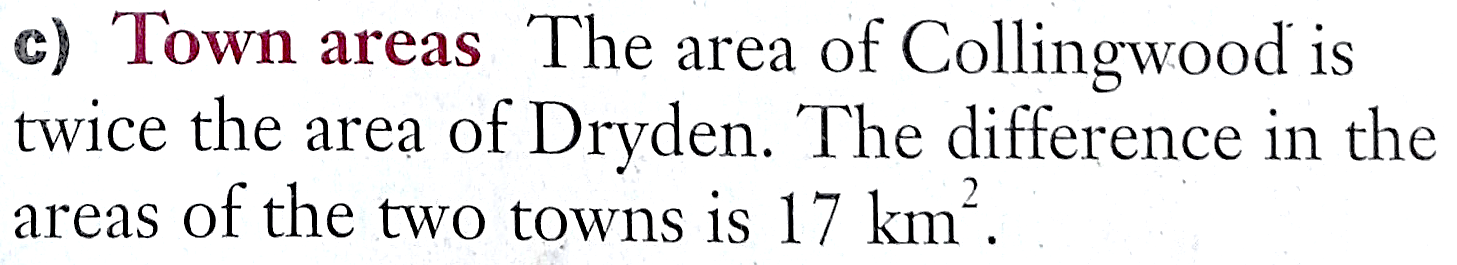 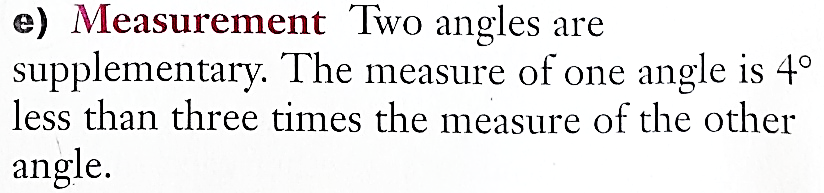 Section 1.7: Solving Problems Using Linear SystemsMathPower 10, McGraw-Hill Ryerson pp. 38-47Now that you’ve learned how to translate words into equations, you will be setting up linear systems based on word problems.The following are steps that may help you to solve these word equations:Read the problem carefully, identify the unknowns, and assign variables to the unknownsDetermine how the unknowns are relatedWrite a system of equations that shows relationships between the unknownsSolve the system of equationsCheck the solution, using the facts given in the problem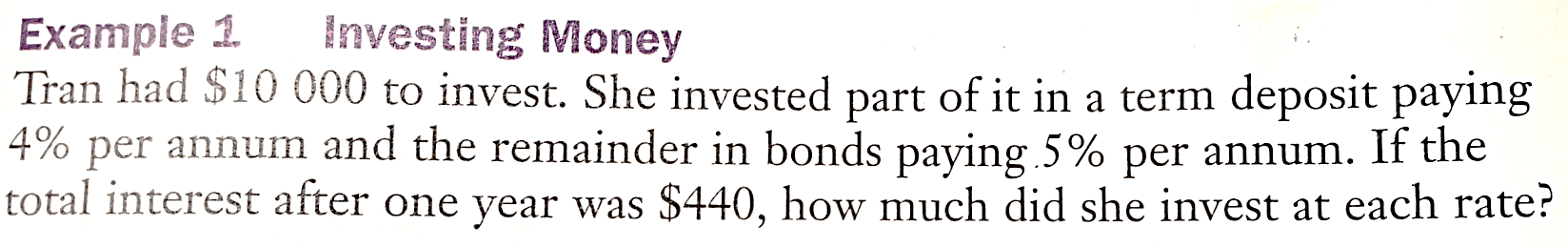 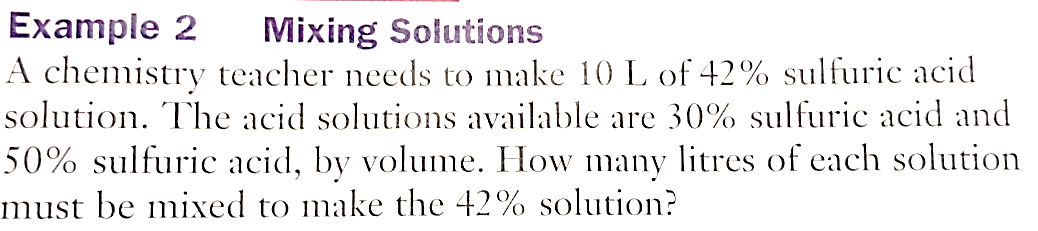 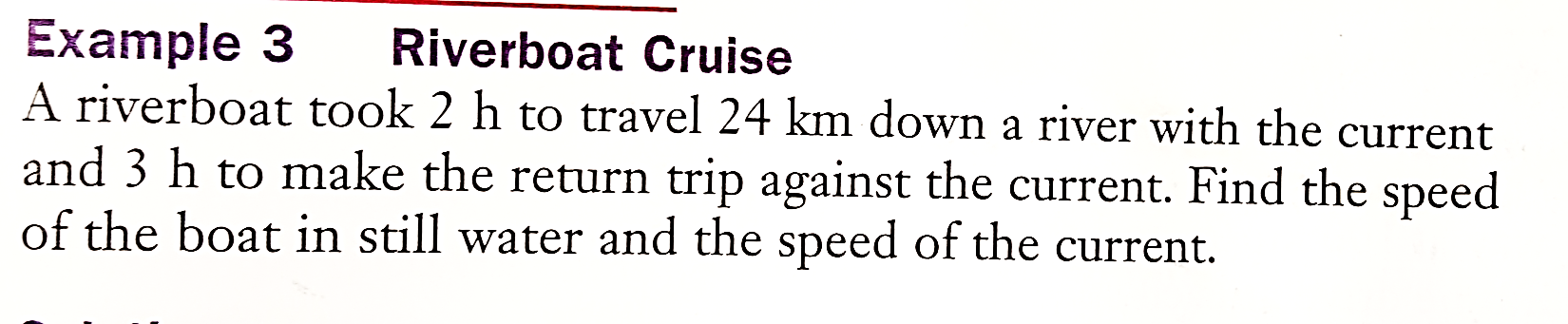 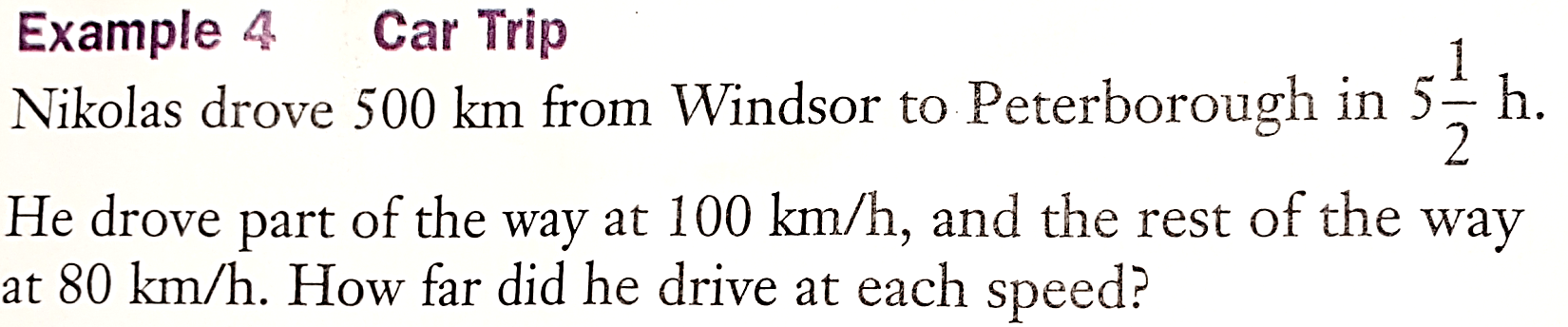 By the end of this lesson, you should be able to:Simplify an expression with one or several variablesSolve for a variable in an equationRearrange an equationGraph lines using intercepts, slope and find the points of intersectionEx. 1: 4(x + 2) – 2xEx. 2.: p – 2q – 3r + 2(p + q + 2r)Ex. 5: 5y – x = 8; solve for xEx. 6: 3x – 2y = 4; solve for yGraphing an equation using interceptsSet y = 0  to find the x-interceptSet x = 0 to find the y-interceptConnect to the two pointsEx. 7: x – 2y = 4Graphing an equation using slope and the y-interceptFirst set x = 0 to find the y-interceptUse rise/run to find the next pointConnect the two pointsEx. 8: y = -1/2 x + 2By the end of this lesson, you should be able to:Define what a system is and know how many solutionsUnderstand what an ordered pair isGraph two linear equations and determine the solution by intersectionKnow the three cases of solutions (i.e., one, none or infinite), how they look graphically and how their equations lookUse a graphing calculator to graph a system of equations and find the point of intersectionAnalyse a system of equations without graphing itA system of equations is defined as a set of one of more equations with the same variables.A solution to the system of equations is when you are able to obtain a value for each of the variables that satisfies all the equations in the system.Graph of SystemCompare the slopesCompare the y-interceptsHow many solutions?Graph of SystemCompare the slopesCompare the y-interceptsHow many solutions?Graph of SystemCompare the slopesCompare the y-interceptsHow many solutions?Graphs of LinesSlopes of the two linesIntercepts of the two linesNumber of Solutions2x + y = 6y – 8 = -2x3x + y =16x + 2y = 22x + y – 4 = 0x + 2y – 6 = 0By the end of this lesson, you should be able to:Solve a system of two linear equations by substituting one into the otherConclude whether the system has one solution, infinite solutions, or no solutionsBased on the solution, describe how the system would look graphicallyi.e.: x + y = 1       2x – ½ y = 03m + 2n + p = 1m + n + p = -3p = 2-5a = 3b + 2One solutionMeans you can obtain an answer for both variableGraphically, the two lines would intersect at a point (solution)Infinite solutionsMeans there are an infinite number of solutions for both variablesGraphically, the two lines are “on top of each other” or “coincident”No solutionMeans there is no answer for either variable that will satisfy the equationGraphically, the two lines are parallel and distinctNumber your equations (1) and (2)Re-arrange one of the equations to isolate a variableWrite out the other equationSubstitute the rearranged equation into the equation you just wrote outExpand, collect like terms and simplifySolve for one variableUsing the value of that variable, solve for the missing variableCheck your answer by substituting the two values into each equationBy the end of this lesson, you should be able to:Solve a system of two linear equations through elimination of one of the variablesManipulate the two equations by multiplication and subtraction to eliminate a variableRe-write equations that have decimalsRe-write equations with fractionsLabel your equations as (1) and (2)Line the up on top of each other so that the two variables alignDecide which variable you are going to eliminateMultiply equations (1) and (2) by numbers that will give you AN OPPOSITE coefficient for the variable you are going to eliminateAdd the two equations and solve for the left over variableGo back to either equation (1) or (2) and substitute the value of the variable you just solved forYou now have the values of your two unknown variables